Lampiran 12DOKUMENTASI Dokumentasi Pengisian AngketSiswa SD Impres Tamamaung I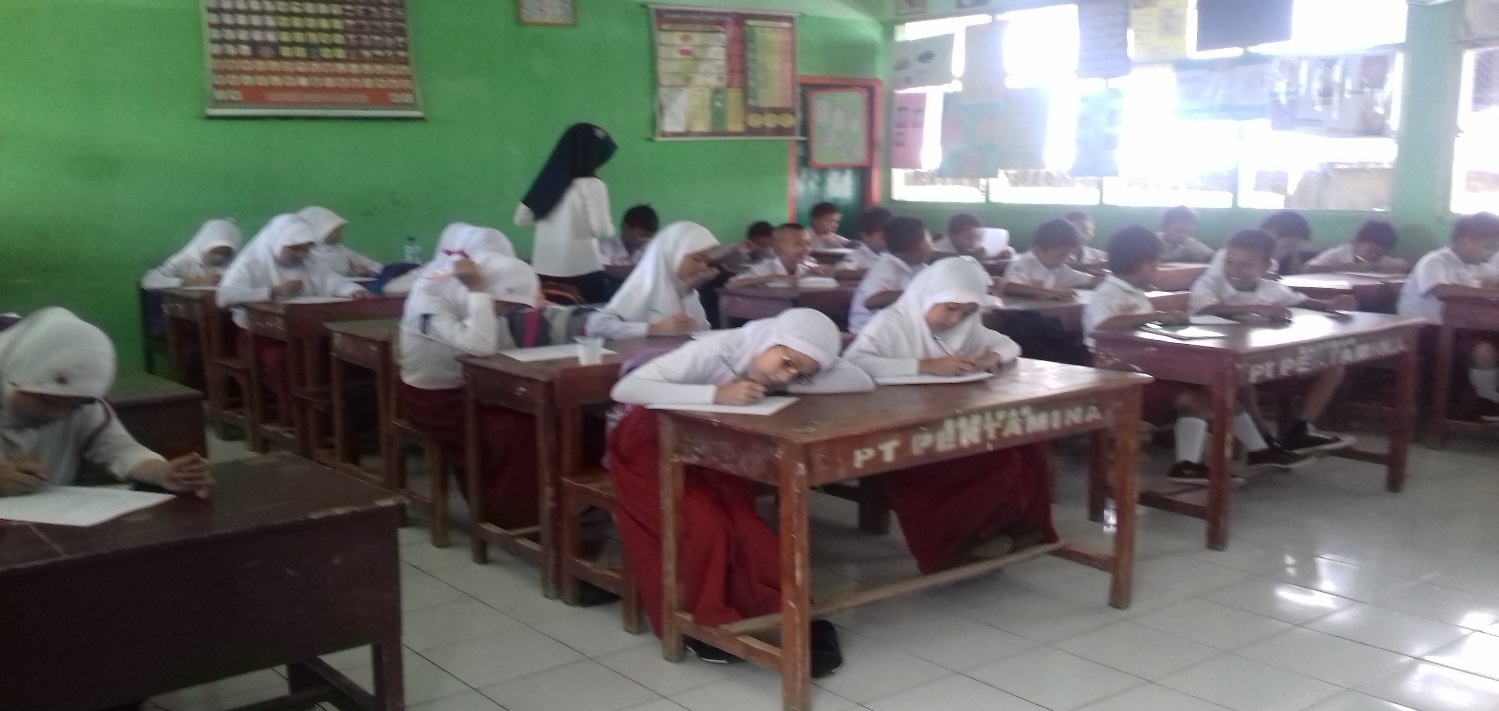 Siswa Mengisi Angket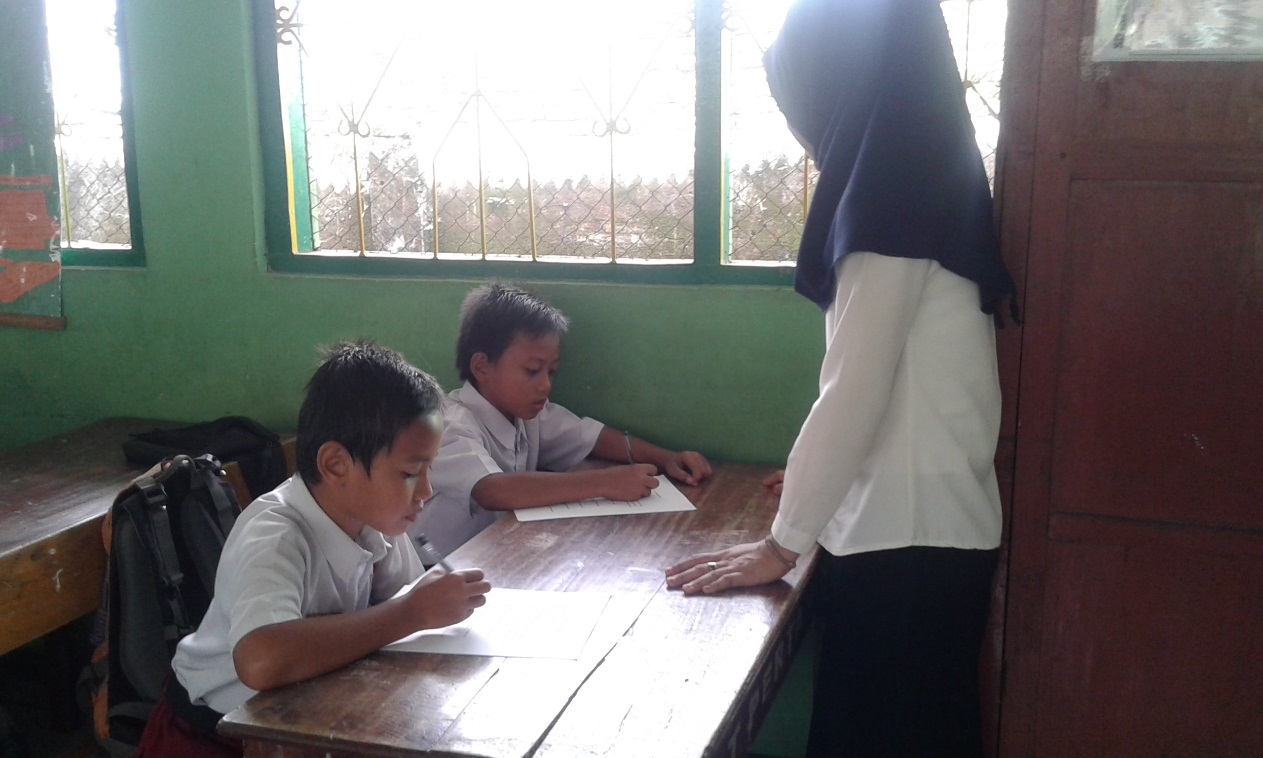 Pembimbingan Mengisi AngketSiswa SD Inpres Tamamaung III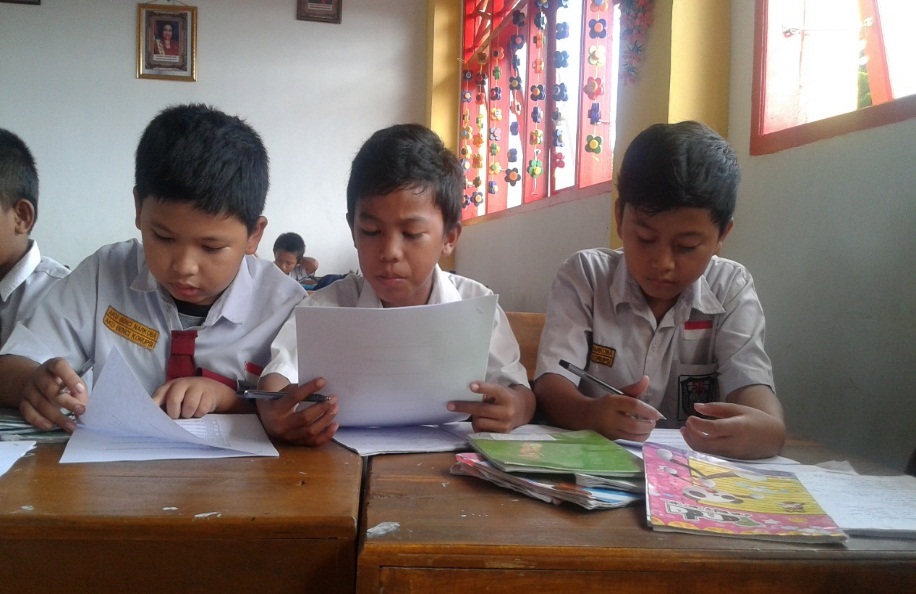 Siswa Mengisi Angket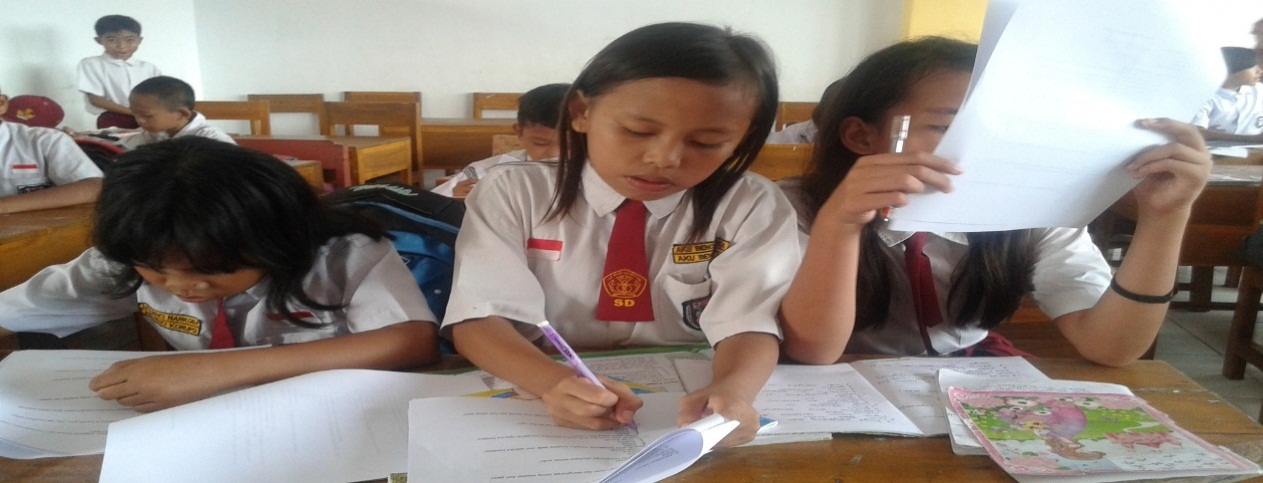 Siswa Mengisi AngketSiswa SD Negeri Tamamaung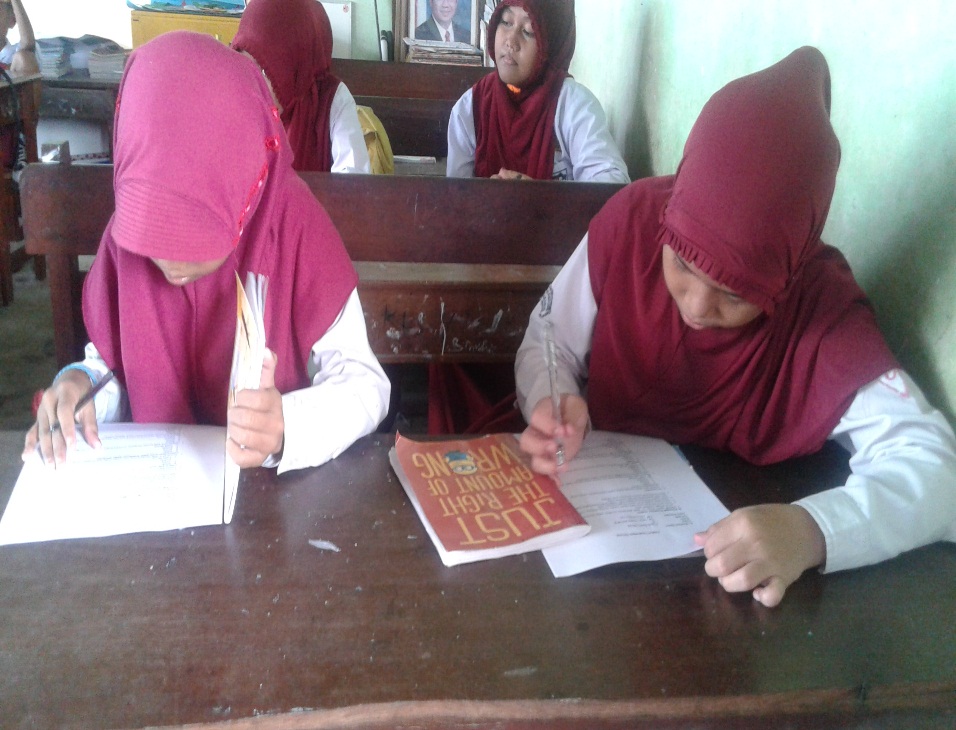 Siswa Mengisi Angket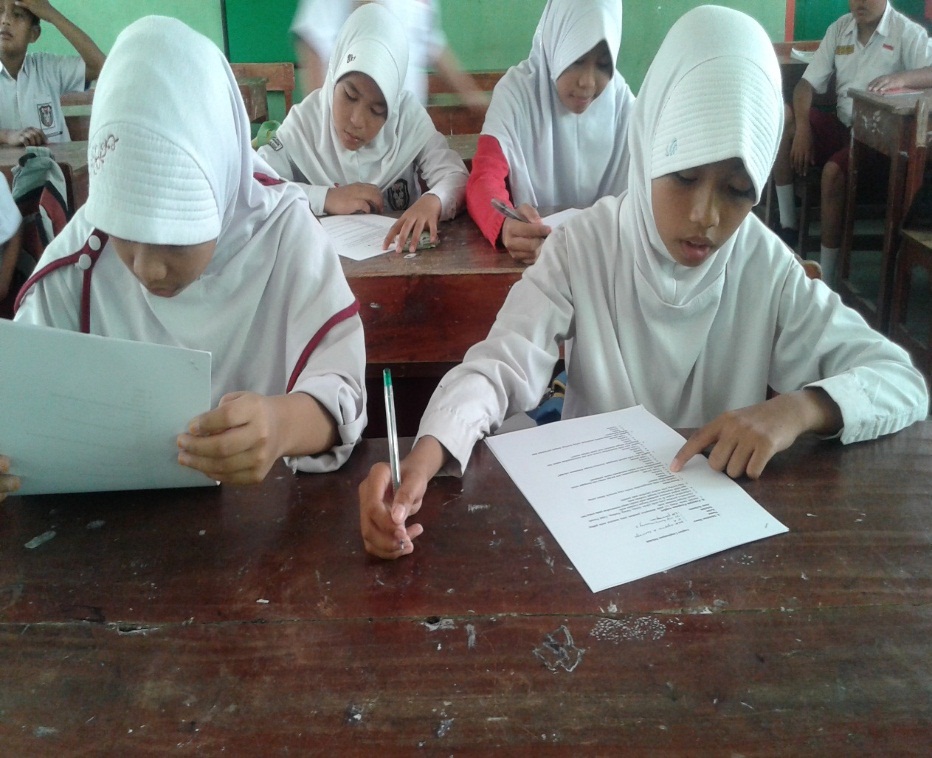 Siswa Mengisi AngketSiswa SD Negeri Tamamaung I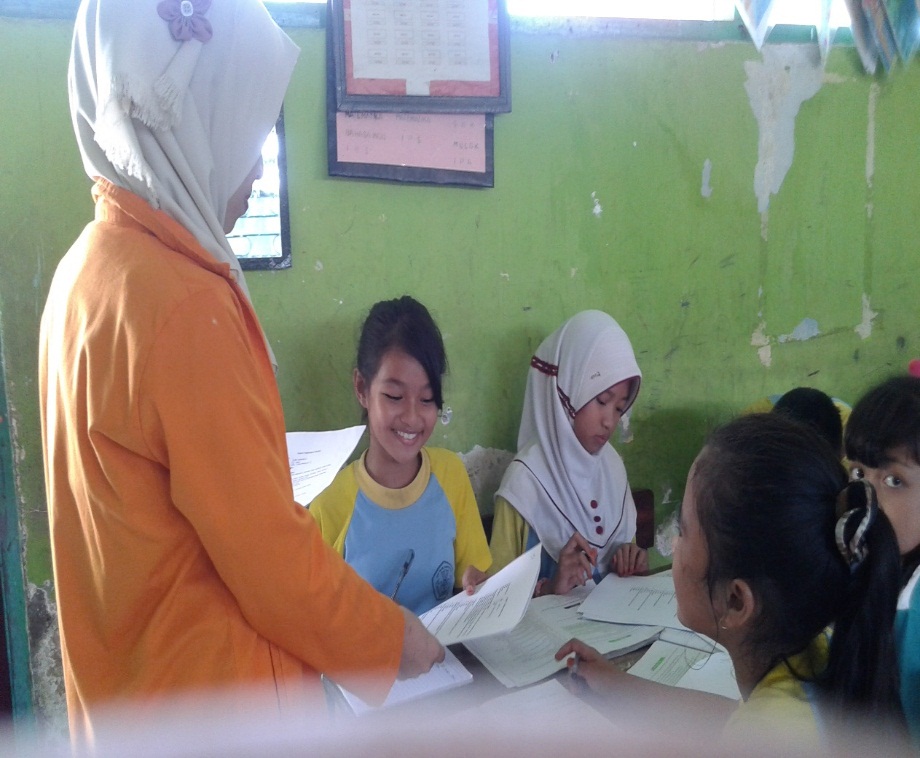 Pembagian Angket Kepada Siswa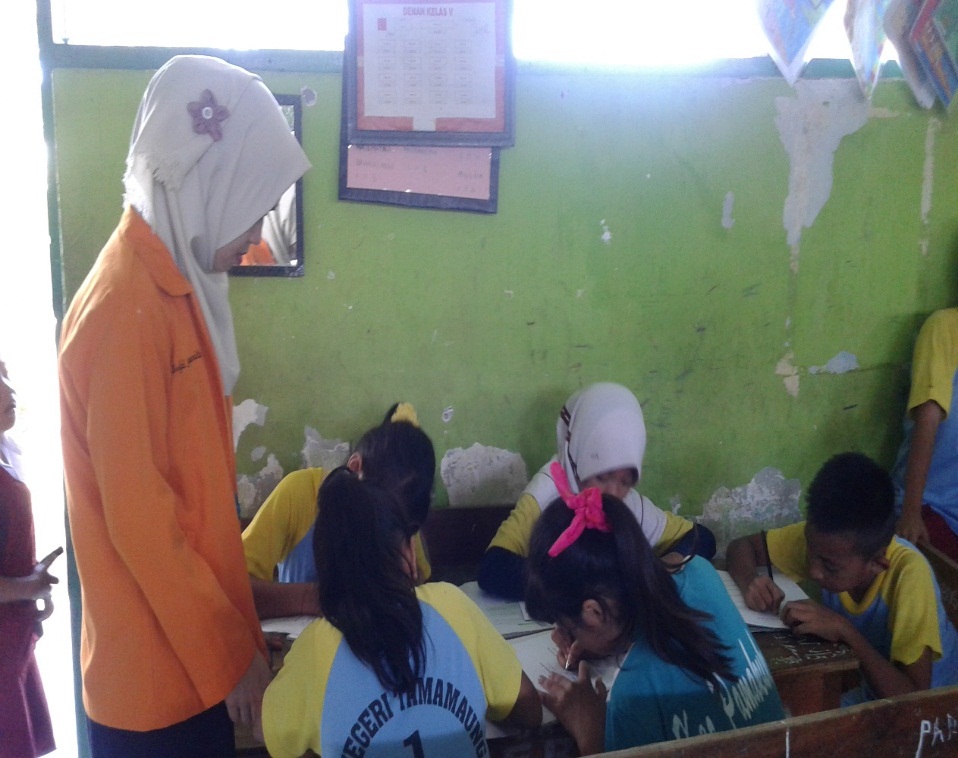 Siswa Mengisi Angket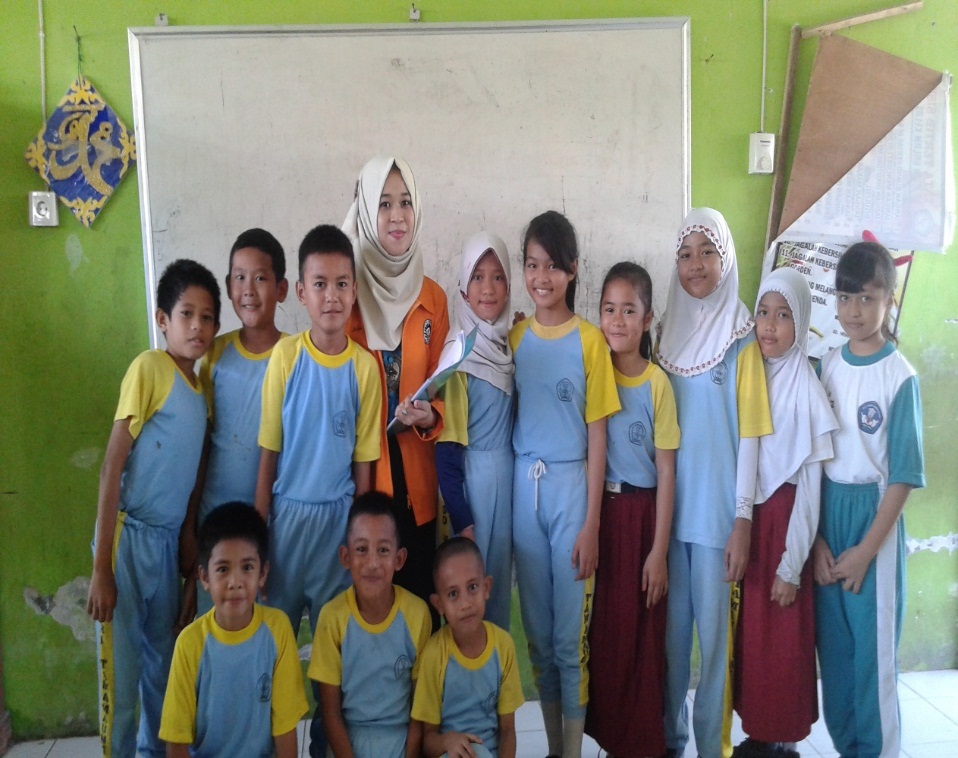 Photo Bersama Siswa SD Negeri Tamamaung IDokumentasi Pengambilan Data Hasil Belajar Siswa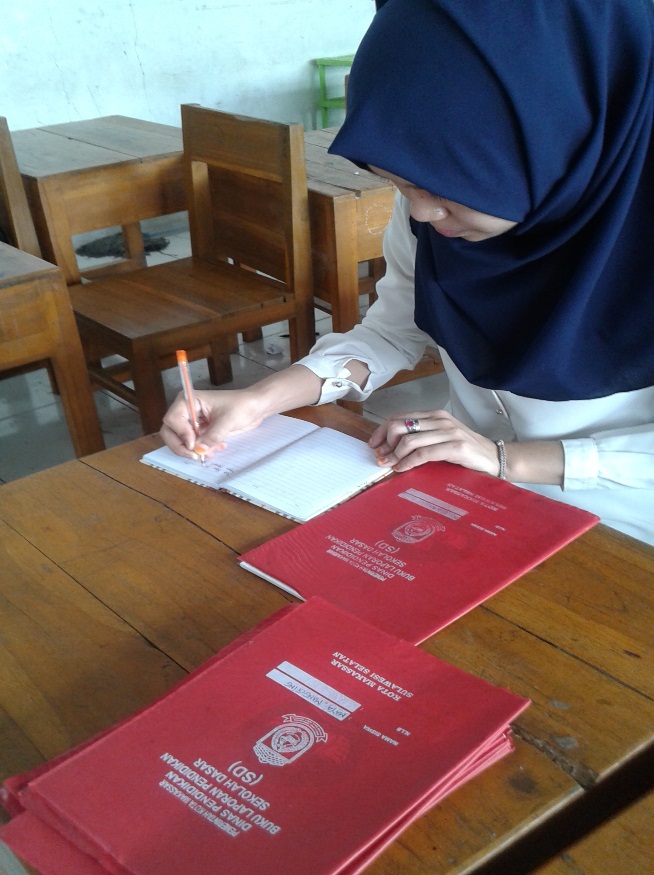 